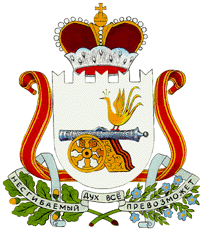 АДМИНИСТРАЦИЯ ЗАБОРЬЕВСКОГО СЕЛЬСКОГО ПОСЕЛЕНИЯДЕМИДОВСКОГО РАЙОНА СМОЛЕНСКОЙ ОБЛАСТИПОСТАНОВЛЕНИЕот 07.04.2017 года №19В соответствии со статьей 264.2 Бюджетного кодекса Российской Федерации, Администрация Заборьевского сельского поселения Демидовского района Смоленской области Постановляет:1.Утвердить отчет об исполнении бюджета Администрации Заборьевского сельского поселения Демидовского района Смоленской области за 1 квартал 2017 года (прилагается).2. Настоящее постановление опубликовать в средстве массовой информации «ВЕСТИ Заборьевского сельского поселения».Глава муниципального образования Заборьевского сельское поселениеДемидовского района Смоленской области                               Е.В. ХотченковаОб утверждении отчета об   исполнении бюджета Администрации Заборьевского сельского поселения Демидовского района Смоленской области за 1 квартал 2017 года